Нагревательный кабель двухжильный CTAV-18Изготавливается как двужильный экранированный нагревательный кабель . Применяют для бетонных полов для полного или вспомогательного отопления, а также для защиты от снега и льда открытых площадок, трубопроводов от замерзания. Поставляются с холодным соединительным проводом с герметичными переходной и концевой муфтами. 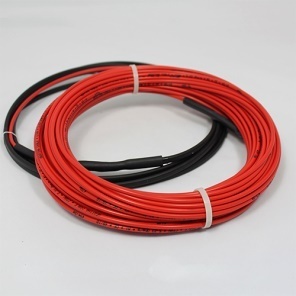 Установка на кровле запрещена.Технические характеристики:• тип кабеля:	                                          двухжильный экранированный• номинальное напряжение:         	~230 В• удельная мощность:	                            18 Вт/м при 230 В• диаметр:	                                           4 мм• мин.диаметр изгиба:                    	4 см• холодный конец:                         	3,0 м.• экран	:                                                        алюм.фольга + плетеный медный экран• внутренняя изоляция:             	FEP• наружная изоляция:                 	поливинилхлорид PVC • макс.температура:                      	80°C• степень защиты:                                    IP 67• производитель:	                            Литва-Германия• гарантия:                      	             20 лет, расширенная в конструкции полаАссортимент CTAV- 18:КодДлина,          мМощность, Вт при 230 ВСопротивление, ОмЦена, грн.8224420081603311 964,4082244205142602032 352,0082244206183201652 640,6082244210244201262 989,2082244215285201023 366,608224422034600883 678,008224422546830644 578,6082244230571000535 473,2082244235691200446 614,4082244240831500357 753,80822442451001700319 042,608224425012322002410 454,408224425515026002011 983,8082244260166285018,513 555,80